2014-2015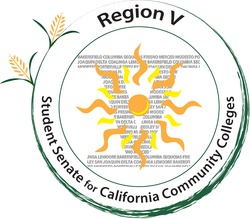 S.R. 1Water Conservation Act  The Student Senate for California Community Colleges Region V January 15cccf, 2015 Submitted by Vice Chairman Dominguez to The Student Senate for California Community Colleges, Region V______________________A Resolution Water Conservation Act Whereas, the role of a community college is to serve the students and the community as a whole;Whereas, Region V of The Student Senate for California Community College is comprised of California’s Central Valley region, a region primarily dominated by agriculture and commonly referred to as “The Food Basket of the World”;Whereas, of Friday, January 17th 2014, California State Governor Jerry Brown declared a drought emergency and asked the people of California to cut back their water usage by at least twenty percent; Whereas, according the U.S. Drought Monitor, a vast majority of California’s Central Valley is in an “Exceptional Drought” worse than anywhere else in the state;Whereas, according to a study by the University of California, Davis, the cost of the drought and resulting water shortages is at 1.7 billion in the Central Valley alone; Whereas, according to the Kern County Farm Bureau, this year’s federal water deliveries were cut from twelve percent to zero percent and state water deliveries were cut from twenty-one percent to five percent. Whereas, the continued work between Region V Vice-Chairman Dominguez and Porterville College Senator Austin Slater is resulting in the constant finding of more research and information that proves the urgency of this issue to the Central Valley and the entire state of California.Be it resolved by Region V of The Student Senate for California Community Colleges,a) Our Region will lead the way in drought relief techniques by working with college administrators and local community college school boards in order to cut back water usage by ten to twenty percent (10%-20%) on our local college campuses in both long term and immediate short term methods; Be it further resolved by Region V of The Student Senate for California Community Colleges,Our Region will work with its local ASO’s in order to help them educate their students and the general public on the issues at hand and provide transparency on how our college campuses are cutting back and the status of any projects on campus pertaining to water conservation. Be it further resolved by Region V of The Student Senate for California Community Colleges, We respectfully request that the Secretary transmit a copy of this resolution to the President and Council of The Student Senate for California Community Colleges and to each College President of Region V. We also respectfully request the Vice Chairman of Region V transmit a copy of this resolution to each state and federal elected official in Region V. ____________________							____________________Matthew Christman 							Alexander N. DominguezRegion V Chairman							Region V Vice Chairman 